Wulken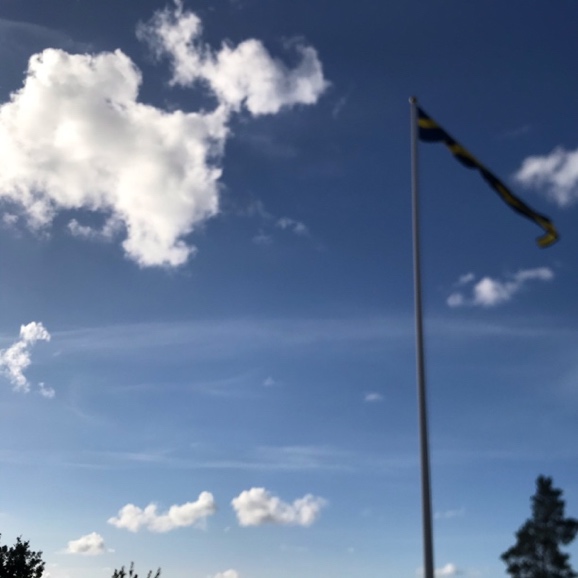 WulkenWulkenwunnerWulkenwannerwunnerwarkWittet weket Wulkenwannerwunnerwark weiht wietermal as Watten so dünnun mal ophümpelt as en Packen Wintersnee.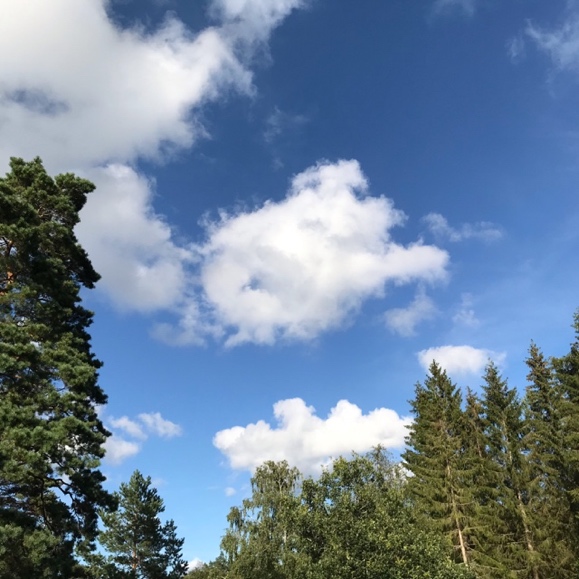 Wittet weket Wulkenwannerwunnerwark weiht wietermaalt wunnerliche Figuren un Billervör dat Hevenblauun bringt dat Zirsen in de Luftun ok mal grulig Brusen. 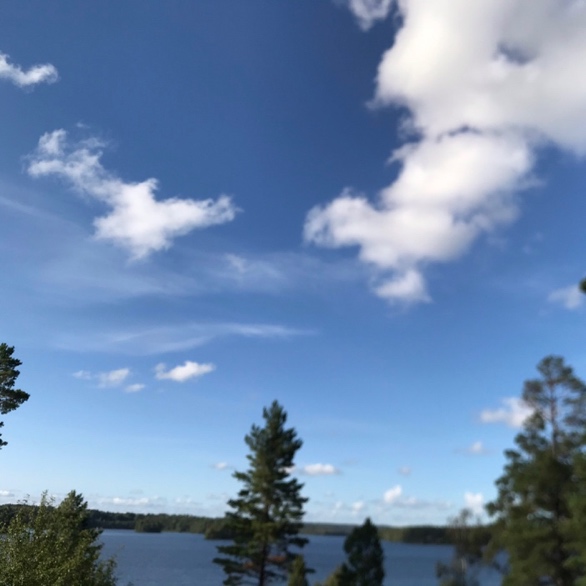 Wittet weket Wulkenwannerwunnerwark weiht wietermaakt dat Hart di wietför mehr as en Momang un nimmt Gedanken mit op Reisende sworen un de lichten.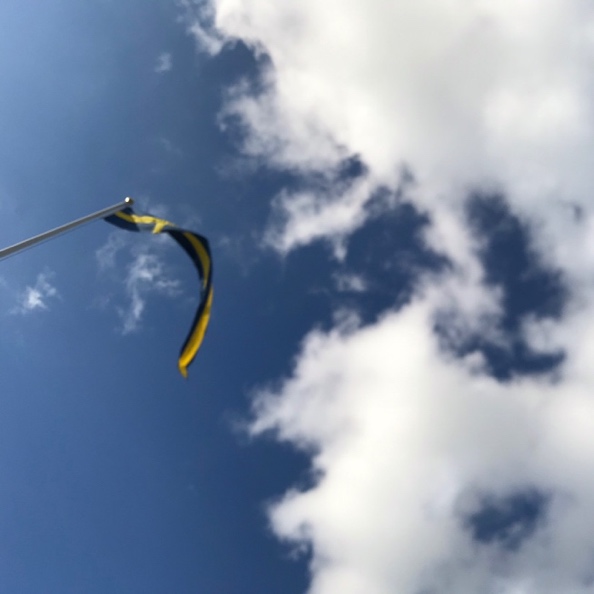 Wittet weket Wulkenwannerwunnerwark weiht wieter wegun kummt doch jümmer wedder. Is so verscheden as de Minschen.Müttst blots henkieken un di an freien.HHK 05.08.2020